През периода са регистрирани общо  637 случая на заразни заболявания, от които: 60 случая на грип и остри респираторни заболявания (ОРЗ);Общата заболяемост от грип и ОРЗ за областта е  72,84 %ооо на 10000 души.     Регистрирани остри респираторни заболявания (ОРЗ) по възрастови групи през периода: 577 регистрирани случая на заболели от COVID-19. Заболяемост за областта за 14 дни на 100000 жители към 04.04.2021г. – 604,1 %ооо при 716,1%ооо за Р. България1 случай на въздушно-капкова инфекция - туберкулоза;1 случай на чревна инфекция – салмонелоза;На територията на област Добрич през отчетния период няма регистрирани хранителни взривове.ДИРЕКЦИЯ „НАДЗОР НА ЗАРАЗНИТЕ БОЛЕСТИ”Извършени са епидемиологични проучвания на регистрирани заразни болести - 579 бр.В отдел Медицински изследвания са изработени 98 проби (бърз тест за антитела -2 и бърз антигенен тест-96), от тях  положителни  - 23 бр. (бърз тест за антитела 2бр. (1бр.- IgG и 21бр.- IgМ)  и бърз антигенен тест - 21бр.).През консултативния кабинет по СПИН /КАБКИС/ няма преминали лица. ДИРЕКЦИЯ „МЕДИЦИНСКИ ДЕЙНОСТИ”Извършени са 3 проверки на аптеки, 1 проверка на ЛЗ БМП и 2 проверки от друг характер (патронажна грижа). Няма установени нарушения. За периода в РКМЕ са приети и обработени 119 медицински досиета, извършени са 97справки, изготвени са 37 преписки и 37 бр. МЕД за протокола за ТП на НОИ, проверени са 48 експертни решения (ЕР).ДИРЕКЦИЯ „ОБЩЕСТВЕНО ЗДРАВЕ”Предварителен здравен контрол: 1 експертен съвет при РЗИ. Разгледани са 6 проектни документации, издадени са 3 здравни заключения  и 3 становища по процедурите на ЗООС.Издадено е 1 становище за Държавна приемателна комисия на строеж.Реализираните насочени проверки са 21- в обекти с обществено предназначение и др. обществено достъпни места относно спазване на противоепидемичните мерки.Лабораторен контрол:Питейни води: физико-химичен и микробиологичен контрол– 2 бр. проби, които съответстват на нормативните изисквания.Минерални води: не са пробонабирани.Води за къпане: не са пробонабирани.Козметични продукти: не са пробонабирани.Биоциди и дезинфекционни разтвори: не са пробонабирани.Физични фактори на средата: не са измервани. По отношение на констатираните отклонения от здравните норми са предприети следните административно-наказателни мерки:-съставени са 3 акта за установяване на административни нарушения,  на юридически лица.Дейности по профилактика на болестите и промоция на здравето (ПБПЗ): не са провежданиСЕДМИЧЕН ОТЧЕТ ПО СПАЗВАНЕ ЗАБРАНАТА ЗА ТЮТЮНОПУШЕНЕЗа периода 26.03 – 01.04.2021 г. по чл. 56 от Закона за здравето не са извършени проверки. Не са констатирани нарушения на въведените забрани и ограничения за тютюнопушене в закритите и някои открити обществени места. Няма издадени предписания и актове.Д-Р СВЕТЛА АНГЕЛОВАДиректор на Регионална здравна инспекция-Добрич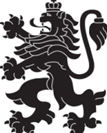 РЕПУБЛИКА БЪЛГАРИЯМинистерство на здравеопазванетоРегионална здравна инспекция-ДобричСЕДМИЧЕН ОПЕРАТИВЕН БЮЛЕТИН НА РЗИ-ДОБРИЧза периода- 26.03 – 01.04.2021 г. (13-та седмица)  0-4 г.5-14 г.15-29 г.30-64 г+65 г.общоЗаболяемост %оо131252556072,84%ооо